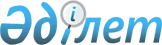 Қазақстан Республикасы Бiлiм және ғылым министрлiгiнiң кейбiр мәселелерiҚазақстан Республикасы Үкіметінің 2006 жылғы 21 шілдедегі N 700 Қаулысы.
      "Қазақстан Республикасының Үкiметi туралы" Қазақстан Республикасының 1995 жылғы 18 желтоқсандағы Конституциялық заңының 24-бабына сәйкес және ғылым саласында басқару жүйесiн жетiлдiру, ғылыми зерттеулердi салааралық үйлестiрудi күшейту мақсатында Қазақстан Республикасының Үкiметi ҚАУЛЫ ЕТЕДI:
      1. Қазақстан Республикасы Бiлiм және ғылым министрлiгiнiң Ғылым комитетi (бұдан әрi - Комитет) құрылсын.
      2. Қоса берiлiп отырған: 
      1) алынып тасталды - 2007.10.22 N 984 Қаулысымен.
      2) алынып тасталды - 2007.10.22 N 984 Қаулысымен.
      3) Комитеттiң қарамағындағы ұйымдардың тiзбесi; 
      4) Қазақстан Республикасы Үкiметiнiң кейбiр шешiмдерiне енгiзiлетiн өзгерiстер мен толықтырулар бекiтiлсiн. 
      Ескерту. 2-тармаққа өзгерту енгізілді - ҚР Үкіметінің 2007.10.22 N 984 (қолданысқа енгізілу тәртібін 4-тармақтан қараңыз) Қаулысымен.


      3. Алынып тасталды - ҚР Үкіметінің 2007.10.22 N 984 (қолданысқа енгізілу тәртібін 4-тармақтан қараңыз) Қаулысымен.
      4. Қазақстан Республикасы Бiлiм және ғылым министрлiгi заңнамада белгiленген тәртiппен осы қаулыдан туындайтын өзге де шаралардың қабылдануын қамтамасыз етсiн.
      5. Осы қаулы қол қойылған күнінен бастап қолданысқа енгiзiледi.  Қазақстан Республикасы Бiлiм және ғылым министрлiгiнiң Ғылым комитетi туралы ереже
      Ескерту. Ереже мен құрылымы алынып тасталды - ҚР Үкіметінің 2007.10.22 N 984 (қолданысқа енгізілу тәртібін 4-тармақтан қараңыз) Қаулысымен.  Қазақстан Республикасы Білiм және ғылым министрлігi Ғылым комитетiнiң қарамағындағы ұйымдардың тiзбесi 
      Ескерту. Тізбеге өзгерістер енгізілді - ҚР Үкіметінің 2006.08.23 N 800, 2006.11.07 N 1057, 2007.05.29 N 438, 2007.08.21 N 724, 2007.10.17 N 961, 2008.02.07 N 119, 2008.05.05 N 416, 2009.06.18 N 935, 2010.02.08 № 77, 2010.02.11 № 84, 2010.03.01 № 151, 2010.12.15 N 1369, 2011.07.19 № 831, 2011.07.19 № 832, 2012.05.21 N 647, 2012.05.31 N 710, 2012.06.12 N 786; 28.01.2013 № 48; 08.05.2013 N 465; 02.07.2013 № 667, 19.12.2014 № 1330; 27.02.2015 № 101; 10.04.2015 № 221; 24.11.2015 № 939; 07.11.2016 № 675; 04.04.2018 № 161; 10.10.2019 № 748; 11.10.2019 № 753; 10.12.2019 № 914; 20.12.2019 № 951; 21.10.2020 № 690; 01.09.2021 № 597; 27.10.2021 № 769; 20.12.2021 № 910; 19.12.2023 № 1147 қаулыларымен. 1. Республикалық мемлекеттiк кәсiпорындар
      1. Алынып тасталды - ҚР Үкіметінің 2006.08.23 N 800 қаулысымен.
      2. Математика және математикалық модельдеу институты
      3. Алынып тасталды - ҚР Үкіметінің 2007.05.29 N 438 қаулысымен.
      4. Алынып тасталды - ҚР Үкіметінің 2010.03.01 № 151 Қаулысымен.
      5. Алынып тасталды - ҚР Үкіметінің 2006.08.23 N 800 қаулысымен.
      6. Алып тасталды - ҚР Үкіметінің 20.12.2021 № 910 қаулысымен.


      7. Алынып тасталды - ҚР Үкіметінің 2010.02.08 № 77 Қаулысымен.
      8. Экономика институты
      9. А. Байтұрсынов атындағы Тiл бiлiмi институты
      10. М.О.Әуезов атындағы Әдебиет және өнер институты
      11. Ш.Ш.Уәлиханов атындағы Тарих және этнология институты
      12. Философия, саясаттану және дінтану институты
      13. Ә.Х.Марғұлан атындағы Археология институты
      14. Р.Б.Сүлейменов атындағы Шығыстану институты
      15. Алынып тасталды - ҚР Үкіметінің 2010.02.11 № 84 Қаулысымен.
      15-1. Ғылым ордасы
      16. Алынып тасталды - ҚР Үкіметінің 2010.02.11 № 84 Қаулысымен.
      16-1. Алынып тасталды - ҚР Үкіметінің 2010.02.08 № 77 Қаулысымен.
      16-2. Алынып тасталды - ҚР Үкіметінің 2007.10.17 N 961 Қаулысымен.
      16-3. Алынып тасталды - ҚР Үкіметінің 2007.10.17 N 961 Қаулысымен.
      16-4. Алынып тасталды - ҚР Үкіметінің 2009.06.18 N 935 Қаулысымен.
      16-5. Алып тасталды – ҚР Үкіметінің 10.12.2019 № 914 (01.01.2020 бастап қолданысқа енгізіледі) қаулысымен

      16-6. Алып тасталды – ҚР Үкіметінің 20.12.2019 № 951 қаулысымен.


      16-7. Өсімдіктердің биологиясы және биотехнологиясы институты
      16-8. Микробиология және вирусология институты
      16-9. Генетика және физиология институты
      16-10. Алып тасталды - ҚР Үкіметінің 21.10.2020 № 690 қаулысымен.


      16-11. Алтай ботаникалық бағы
      16-12. Маңғыстау эксперименталдық ботаникалық бағы
      16-13. Зоология институты
      16-14. Алып тасталды - ҚР Үкіметінің 21.10.2020 № 690 қаулысымен.


      16-15. М.А. Айтхожин атындағы Молекулярлық биология және биохимия институты
      16-16. Ботаника және фитоинтродукция институты
      16-17. Алып тасталды - ҚР Үкіметінің 20.12.2021 № 910 қаулысымен.


      16-18. Академик Ө.А. Жолдасбеков атындағы Механика және машинатану институты
      16-19. Ақпараттық және есептеуіш технологиялар институты
      16-20. Жану проблемаларының институты
      16-21. Алып тасталды – ҚР Үкіметінің 04.04.2018 № 161 қаулысымен.


      16-22. Жошы Ұлысын зерделеу ғылыми институты
      17. Алынып тасталды - ҚР Үкіметінің 2007.08.21 N 724 Қаулысымен. 2. Мемлекеттiк мекемелер
      17. Академик Қ.И.Сәтбаевтың мемориалдық мұражайы 
      18. Алынып тасталды - ҚР Үкіметінің 2012.05.21 N 647 Қаулысымен.
      18-1. Мемлекет тарихы институты  3. Акционерлiк қоғамдар
      19. Алынып тасталды - ҚР Үкіметінің 10.04.2015 № 221 қаулысымен.
      20. Алынып тасталды - ҚР Үкіметінің 2010.02.08 № 77 Қаулысымен.
      21. Алынып тасталды - ҚР Үкіметінің 2010.02.08 № 77 Қаулысымен.
      22. Алып тасталды - ҚР Үкіметінің 24.11.2015 № 939 қаулысымен.
      23. Алып тасталды - ҚР Үкіметінің 27.02.2015 № 101 қаулысымен.
      24. Алынып тасталды - ҚР Үкіметінің 28.01.2013 № 48 Қаулысымен.
      25. Алып тасталды - ҚР Үкіметінің 19.12.2014 № 1330 қаулысымен.
      26. Алып тасталды - ҚР Үкіметінің 07.11.2016 № 675 қаулысымен.
      27. Ғылым қоры
      28. Ұлттық мемлекеттік ғылыми-техникалық сараптама орталығы
      29. География және су қауіпсіздігі институты
      30. "Фитохимия" халықаралық ғылыми-өндірістік холдингі 4. Жауапкершілігі шектеулі серіктестіктер
      Ескерту. 4-бөлім алып тасталды - ҚР Үкіметінің 01.09.2021 № 597 қаулысымен. Қазақстан Республикасы Yкiметiнiң кейбiр шешiмдерiне енгізілетiн өзгерiстер мен толықтырулар
      1. Күші жойылды - ҚР Үкіметінің 05.08.2013 № 796 қаулысымен.
      2. "Республикалық меншiктегі ұйымдар акцияларының мемлекеттiк пакеттерi мен мемлекеттiк үлестерiне иелiк ету және пайдалану жөнiндегi құқықтарды беру туралы" Қазақстан Республикасы Үкiметiнiң 1999 жылғы 27 мамырдағы N 659 қаулысында (Қазақстан Республикасының ПҮКЖ-ы, 1999 ж., N 13, 124-құжат): 
      көрсетілген қаулымен бекітілген иелік ету және пайдалану құқығы салалық министрліктерге, өзге де мемлекеттік органдарға берілетін республикалық меншік ұйымдарындағы акциялардың мемлекеттік пакеттерінің және қатысудың мемлекеттік үлестерінің тізбесінде: 
      "Қазақстан Республикасының Бiлiм және ғылым министрлiгi" деген бөлiмде: 
      реттiк нөмiрлерi 222-32, 222-33-жолдар алынып тасталсын; 
      мынадай мазмұндағы кiшi бөлiммен және реттiк нөмiрлерi 222-34, 222-35-жолдармен толықтырылсын: 
      "Қазақстан Республикасы Бiлiм және ғылым министрлiгiнiң Ғылым комитетi 
      222-34  "Орман питомнигi" АҚ 
      222-35  "Фитохимия" ғылыми-өндiрiстiк орталығы" АҚ". 
      3. Күші жойылды - ҚР Үкіметінің 19.08.2022 № 581 қаулысымен.


      4. Күші жойылды - ҚР Үкіметінің 2008.04.15 N 339 Қаулысымен.
					© 2012. Қазақстан Республикасы Әділет министрлігінің «Қазақстан Республикасының Заңнама және құқықтық ақпарат институты» ШЖҚ РМК
				
      Қазақстан РеспубликасыныңПремьер-Министрі
Қазақстан Республикасы
Үкiметiнiң
2006 жылғы 21 шілдедегі
N 700 қаулысымен
бекiтiлген Қазақстан Республикасы
Yкiметiнiң
2006 жылғы 21 шілдедегі
N 700 қаулысымен
бекiтiлгенҚазақстан Республикасы
Үкiметiнiң
2006 жылғы 21 шiлдедегi 
N 700 қаулысымен
бекiтiлген